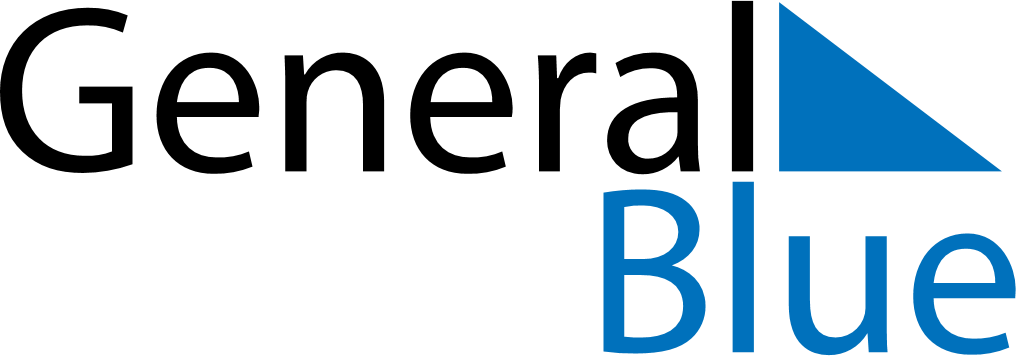 February 2028February 2028February 2028February 2028GuamGuamGuamMondayTuesdayWednesdayThursdayFridaySaturdaySaturdaySunday123455678910111212131415161718191920Valentine’s Day21222324252626272829